Утвержден
постановлением акимата
Карагандинской области от
18 сентября 2014 года
№ 48/06Регламент государственной услуги
"Прием документов и зачисление в организации образования, независимо от ведомственной подчиненности, для обучения по общеобразовательным программам начального, основного среднего, общего среднего образования"1. Общие положения1. Государственная услуга "Прием документов и зачисление в организации образования, независимо от ведомственной подчиненности, для обучения по общеобразовательным программам начального, основного среднего, общего среднего образования" (далее - государственная услуга) оказывается организациями начального, основного среднего, общего среднего образования Республики Казахстан (далее – услугодатели).Прием и выдача документов для оказания государственной услуги осуществляются через:1) канцелярию услугодателя;2) веб-портал "электронного правительства": www.edu.gov.kz (далее – портал).2. Форма оказания государственной услуги: электронная/бумажная.3. Результат оказания государственной услуги: приказ о зачислении в организацию начального, основного среднего, общего среднего образования.2. Описание порядка действий структурных подразделений (работников) услугодателя в процессе оказания государственной услуги4. Основанием для начала процедуры (действия) по оказанию государственной услуги является заявление либо электронный запрос услугополучателя с приложением необходимых документов, указанных впункте 9 стандарта государственной услуги "Прием документов и зачисление в организации образования, независимо от ведомственной подчиненности, для обучения по общеобразовательным программам начального, основного среднего, общего среднего образования", утвержденного постановлением Правительства Республики Казахстан от 9 июня 2014 года № 633 "Об утверждении стандартов государственных услуг в сфере дошкольного и среднего образования" (далее - стандарт).5. Содержание каждой процедуры (действия), входящей в состав процесса оказания государственной услуги, длительность и последовательность его выполнения, в том числе этапы прохождения процедур (действий):1) сотрудник канцелярии услугодателя осуществляет прием и регистрацию полученных документов, сверяет копии документов с оригиналами документов, возвращает оригиналы с распиской о приеме документов по форме согласно приложению к стандарту и передает на рассмотрение руководителю услугодателя. Не более 15 (пятнадцати) минут;2) руководитель услугодателя рассматривает и определяет ответственного исполнителя. В течение рабочего дня;3) ответственный исполнитель услугодателя оформляет проект приказа, направляет на рассмотрение и подписание руководителю. В течение рабочего дня;4) руководитель услугодателя рассматривает проект приказа, подписывает и направляет в канцелярию. В течение рабочего дня;5) сотрудник канцелярии услугодателя регистрирует приказ и выдает результат государственной услуги. Не более 15 (пятнадцати ) минут.Сроки оказания государственной услуги:для зачисления в организацию образования начального, основного среднего, общего среднего образования:на очную и вечернюю форму обучения – не позднее 30 августа;в первый класс – с 1 июня по 30 августа.6. Результат оказания государственной услуги - приказ о зачислении в организацию начального, основного среднего, общего среднего образования.3. Описание порядка взаимодействия структурных подразделений (работников) услугодателя в процессе оказания государственной услуги7. Перечень структурных подразделений (работников) услугодателя, которые участвуют в процессе оказания государственной услуги:1) сотрудник канцелярии услугодателя;2) руководитель услугодателя;3) ответственный исполнитель услугодателя.8. Описание последовательности процедур (действий) между структурными подразделениями (работниками):1) сотрудник канцелярии услугодателя осуществляет прием и регистрацию полученных документов, сверяет копии документов с оригиналами документов, возвращает оригиналы с распиской о приеме документов по форме согласно приложению к стандарту и передает на рассмотрение руководителю услугодателя;2) руководитель услугодателя рассматривает и определяет ответственного исполнителя;3) ответственный исполнитель услугодателя оформляет проект приказа, направляет на рассмотрение и подписание руководителю;4) руководитель услугодателя рассматривает проект приказа, подписывает и направляет в канцелярию;5) сотрудник канцелярии услугодателя регистрирует приказ и выдает результат государственной услуги.Описание последовательности процедур (действий) между структурными подразделениями (работниками) сопровождается блок-схемой согласно приложению 1 к настоящему регламенту.4. Описание порядка взаимодействия с центром обслуживания населения и иными услугодателями, а также порядка использования информационных систем в процессе оказания государственной услуги9. Согласно стандарту государственная услуга не оказывается через центр обслуживания населения.10. Описание порядка обращения при оказании государственной услуги через веб-портал "электронного правительства" (далее - портал) и последовательности процедур (действий) услугодателя и услугополучателя:1) один из родителей (опекун или попечитель) услугополучателя (далее - услугополучатель) осуществляет регистрацию на портале с помощью индивидуального идентификационного номера (далее – ИИН), а также пароля;2) процесс 1 – ввод услугополучателем ИИН и пароля (процесс авторизации) на портале для получения услуги;3) условие 1 – проверка на портале подлинности данных о зарегистрированном услугополучателе через ИИН и пароль;4) процесс 2 – формирование порталом сообщения об отказе в авторизации в связи с имеющимися нарушениями в данных услугополучателя;5) процесс 3 – выбор услугополучателем услуги, указанной в настоящемрегламенте, вывод на экран формы запроса для оказания услуги и заполнение услугополучателем формы (ввод данных) с учетом ее структуры и форматных требований, прикрепление к форме запроса необходимых копий документов в электронном виде, указанны встандарте, а также выбор услугополучателем регистрационного свидетельства электронно-цифровой подписи (далее – ЭЦП) для удостоверения (подписания) запроса;6) условие 2 – проверка на портале срока действия регистрационного свидетельства ЭЦП и отсутствия в списке отозванных (аннулированных) данных (между ИИН, указанным в запросе и ИИН, указанным в регистрационном свидетельстве ЭЦП);7) процесс 4 – формирование сообщения об отказе в запрашиваемой услуге в связи с не подтверждением подлинности ЭЦП услугополучателя;8) процесс 5 – направление электронного документа (запроса услугополучателя) удостоверенного (подписанного) ЭЦП услугополучателя через шлюз электронного правительства (далее – ШЭП) в автоматизированном рабочем месте регионального шлюза электронного правительства (далее – АРМ РШЭП) для обработки запроса услугодателем;9) условие 3 – проверка услугодателем соответствия приложенных услугополучателем документов, указанных в стандарте, и основания для оказания услуги;10) процесс 6 – формирование сообщения об отказе в запрашиваемой услуге в связи с имеющимися нарушениями в документах услугополучателя;11) процесс 7 – получение услугополучателем результата услуги (уведомление в форме электронного документа), сформированной АРМ РШЭП.Результат оказания государственной услуги направляется услугополучателю в "личный кабинет" в форме электронного документа, удостоверенного ЭЦП уполномоченного лица услугодателя.Функциональные взаимодействия информационных систем, задействованных при оказании государственной услуги через портал приведены диаграммой согласно приложению 2 к настоящему регламенту.11. Подробное описание последовательности процедур (действий) взаимодействий структурных подразделений (работников) услугодателя в процессе оказания государственной услуги отражается в справочнике бизнес-процессов согласно приложению 3.Приложение 1к регламенту
государственной услуги "Прием
документов и зачисление в
организации образования,
независимо от ведомственной
подчиненности, для обучения по
общеобразовательным программам
начального, основного среднего,
общего среднего образования"Блок-схема прохождения каждого действия (процедуры)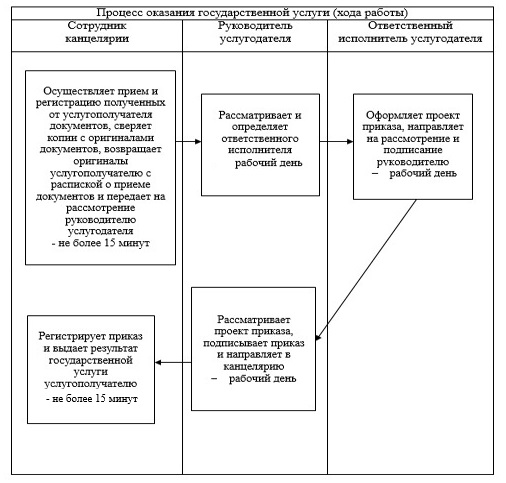 Приложение 2 к регламенту
государственной услуги "Прием
документов и зачисление в
организации образования,
независимо от ведомственной
подчиненности, для обучения по
общеобразовательным программам
начального, основного среднего,
общего среднего образования"   Диаграмма взаимодействия структурных подразделений (работников) услугодателя в процессе оказания государственной услуги через портал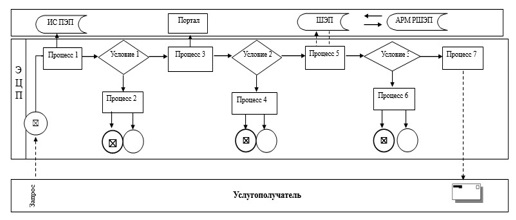 Условные обозначения: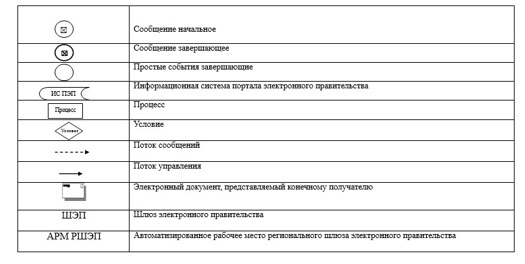 Приложение 3 к регламенту
государственной услуги "Прием
документов и зачисление в
организации образования,
независимо от ведомственной
подчиненности, для обучения по
общеобразовательным программам
начального, основного среднего,
общего среднего образования"Справочник бизнес-процессов оказания государственной услуги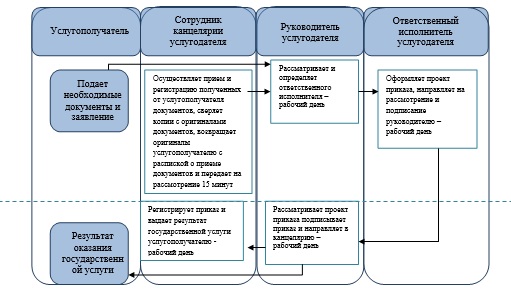 СФЕ - структурно - функциональная единица: взаимодействие структурных подразделений (работников) услугодателя, центра обслуживания населения, веб-портала "электронного правительства";
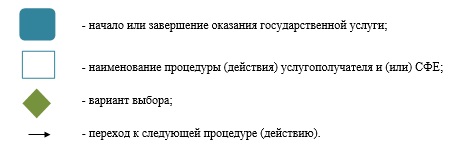 